ESCOLA _________________________________DATA:_____/_____/_____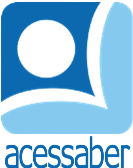 PROF:_______________________________________TURMA:___________NOME:________________________________________________________SITUAÇÕES PROBLEMA DE MATEMÁTICAAna tinha 8 bichinhos de pelúcia e ganhou mais 4 do vovô. Depois, ela perdeu 2 bichinhos durante uma brincadeira. Quantos bichinhos de pelúcia ela tem agora? R: Pedro tinha 10 carrinhos de brinquedo e ganhou mais 5 do tio. Depois, ele deu 3 carrinhos para o seu primo. Quantos carrinhos ele tem agora? R: Fernando estava brincando com blocos de montar e construiu uma torre de 25 andares. Se ele desmontou 12 andares e construiu mais 3 andares, quantos andares a torre tem agora? R: A fazenda das Laranjeiras tinha 40 animais. O dono vendeu 12 animais e comprou 5 novos animais. Quantos animais a fazenda das Laranjeiras tem agora? R: 5) Em uma ação de reflorestamento, foram plantadas 52 árvores. Se 15 árvores não sobreviveram e 8 novas árvores foram plantadas, quantas árvores estão crescendo agora?R. 